МДОУ «Детский сад №30»Консультация для родителей на тему:«Роль применения мнемотехники в речевом развитии ребёнка»Подготовила: учитель-логопед Смирнова А.С.2021 годМнемотехника - искусство запоминания, совокупность приемов и способов, облегчающих запоминание и увеличивающих объем памяти путем образования искусственных ассоциаций.Для чего нужна мнемотехника дошкольникам? Актуальность мнемотехники для дошкольников обусловлена тем, что в этом возрасте у детей преобладает зрительно-образная память. Чаще всего запоминание происходит непроизвольно, просто потому что какой-то предмет или явление попали в поле зрения ребенка. Если же он будет пытаться выучить и запомнить то, что не подкреплено наглядной картинкой, нечто абстрактное, то на успех рассчитывать не стоит. Мнемотехника для дошкольников помогает упростить процесс запоминания, развить ассоциативное мышление и воображение, повысить внимательность. Более того приемы мнемотехники  приводят к обогащению словарного запаса и формированию связной речи. Приёмы мнемотехники облегчают запоминание у детей и увеличивают объём памяти путём образования дополнительных ассоциаций.Овладение приемами работы с мнемотаблицами значительно сокращает время обучения и одновременно решает задачи, направленные на:развитие основных психических процессов – памяти, внимания, образного мышления и речи;перекодирование информации, т.е. преобразования из абстрактных символов в образы;развитие мелкой моторики рук при частичном или полном графическом воспроизведении.В работе с детьми целесообразно использовать мнемотаблицы для:обогащения словарного запаса;при обучении составлению рассказов;при пересказах художественной литературы;при отгадывании и загадывании загадок;при заучивании стихов.Таким образом, с помощью мнемотаблиц, схем-моделей удаётся достичь следующих результатов:у детей увеличивается круг знаний об окружающем мире;появляется желание пересказывать тексты, придумывать интересные истории;появляется интерес к заучиванию стихов и потешек;словарный запас выходит на более высокий уровень;дети преодолевают робость, застенчивость, учатся свободно держаться перед аудиторией.Овладение приемами работы с мнемотаблицами значительно сокращает время обучения. Использование опорных рисунков для обучения заучиванию стихотворений увлекает детей, превращает занятие в игру.  Зрительный же образ, сохранившийся у ребенка после прослушивания, сопровождающегося просмотром рисунков, позволяет значительно быстрее запомнить текст. Для разучивания каждого стихотворения разрабатывается и составляется своя мнемотаблица, подбираются рисунки к выбранному стихотворению (желательно на каждую строчку). И так, шаг за шагом создается мнемотаблица. Чем раньше начать учить ребёнка рассказывать или пересказывать, используя метод мнемотехники, тем лучше можно подготовить его к школе, так как связная речь является важным показателем умственных способностей ребенка и готовности его к школьному обучению.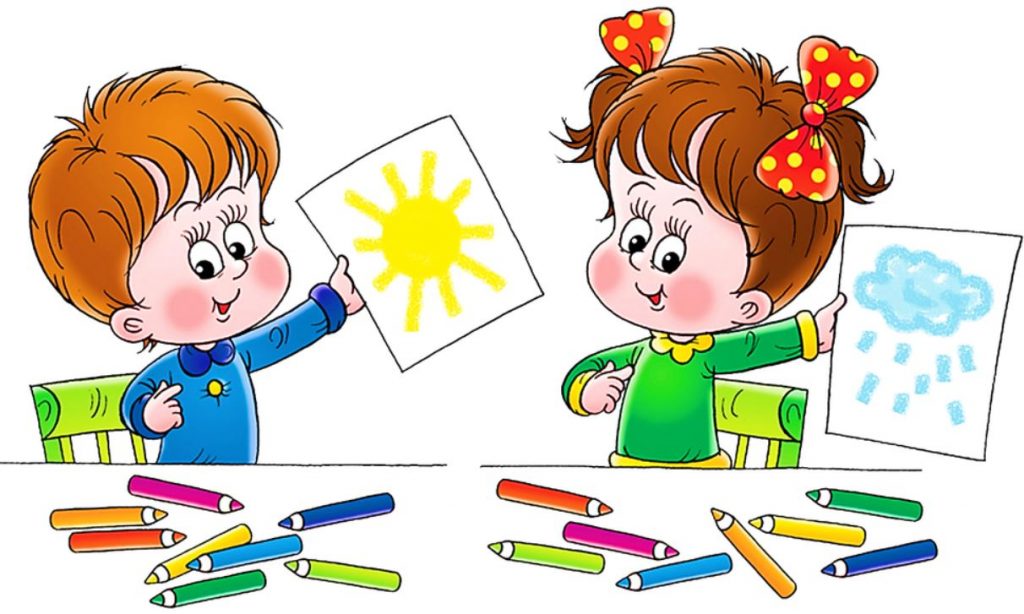 